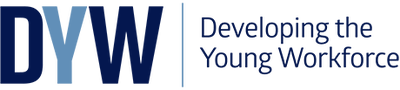 DEVELOPING THE YOUNG WORKFORCE– CASE STUDY FORMPlease fill in the below form with as much detail as possible and return to anna.ramsay@dyw-wl.comPlease also attach, if possible, a high-res image of:A headshotAn action shot of you carrying out your role/in your workplaceWe will then use the information provided to create a case study to be used on DYW’s social media channels and website to help inspire the next generation in your sector.NameAgeHometownJob title (list all job titles for duration of employment)What attracted you to the industry you are in?How long have you been with the company?Describe your day-to-day role.What kind of training have you done? What skills have you learned?Have you completed any professional qualifications? If yes, provide details.Do you like living and working in West Lothian? Explain why/ why not.What skills are the most important for you to do your job well?Was there anything about the job that surprised you?Is there anything unusual about your role?Do you get a lot of support from your company?What is your favourite part of the job? Did you always want to pursue a career in this industry?What is your advice for young school leavers looking to start an apprenticeship?What is your career goal?How does it feel to be a Keyworker on the frontline, supporting the Country’s fight against Covid-19?Tell us what makes you proud to be a Keyworker.